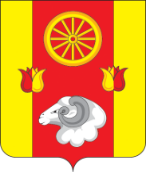 Администрация Подгорненского сельского поселенияРАСПОРЯЖЕНИЕ В соответствии с постановлениями Администрации Подгорненского сельского поселения от 04.04.2018 № 14 «Об утверждении Порядка разработки, реализации и оценки эффективности муниципальных программ Подгорненского сельского поселения», от 15.10.2018 № 72 «Об утверждении Перечня муниципальных программ Подгорненского сельского поселения Ремонтненского района», от 24.10.2018 № 85 «Об утверждении муниципальной программы Подгорненского сельского поселения «Жилищно-коммунальное хозяйство и благоустройство Подгорненского сельского поселения»»          1.Утвердить план реализации муниципальной программы Подгорненского сельского поселения от 18.10.2018г. № 90 «Об утверждении муниципальной программы Подгорненского сельского поселения «Жилищно-коммунальное хозяйство и благоустройство Подгорненского сельского поселения» на 2024 год согласно приложению к настоящему распоряжению.          2.Ответственным специалистам Администрации Подгорненского сельского поселения. обеспечить исполнение плана реализации, указанного в пункте 1 настоящего распоряжения.          3.Настоящее распоряжение вступает в силу со дня его подписания.          4.Контроль за исполнением настоящего распоряжения оставляю за собой.Глава Администрации Подгорненскогосельского поселения                                                                             Л.В. ГорбатенкоРаспоряжение  вносит сектор экономики и финансов		Приложение № 1к распоряжению Администрации Подгорненского сельского поселенияот 10.01.2024 № 2ПЛАН РЕАЛИЗАЦИИмуниципальной программы ««Жилищно-коммунальное хозяйство и благоустройство Подгорненского сельского поселения»  на 2024 год10.01.2024        № 2                                с. ПодгорноеОб утверждении плана реализации муниципальной программы Подгорненского сельского поселения «Жилищно-коммунальное хозяйство и благоустройство  Подгорненского сельского поселения» на 2024 год№ п/пНомер и наименованиеОтветственный 
 исполнитель, соисполнитель, участник  
(должность/ ФИО) <1>Ожидаемый результат (краткое описание)Плановый 
срок    
реализации Объем расходов, (тыс. рублей) <2>Объем расходов, (тыс. рублей) <2>Объем расходов, (тыс. рублей) <2>Объем расходов, (тыс. рублей) <2>Объем расходов, (тыс. рублей) <2>Объем расходов, (тыс. рублей) <2>№ п/пНомер и наименованиеОтветственный 
 исполнитель, соисполнитель, участник  
(должность/ ФИО) <1>Ожидаемый результат (краткое описание)Плановый 
срок    
реализации всегобюджет поселенияфеде-ральный бюджетобластной бюджетбюджет муниципально-го районавнебюджетные
источники12345678910111.Подпрограмма 1.  «Мероприятия в области коммунального хозяйства»Администрация Подгорненского сельского поселенияXX0,00,0----2.Подпрограмма 2. «Благоустройство территории поселения»Администрация Подгорненского сельского поселенияXX310,3310,3----2.1.Основное        мероприятие 2.1:Мероприятия по уличному освещению территории поселения Ведущий специалист по вопросам ЖКХ, ЧС и ПБ, вопросам мобилизации – Москалева Н.А.надлежащее   содержание  территорий поселения,  объектов благоустройства и уличного освещения в поселении01.01.202431.12.2024164,6164,6----2.2.Основное        мероприятие 2.3:Мероприятия по озеленению территории поселенияВедущий специалист по вопросам ЖКХ, ЧС и ПБ, вопросам мобилизации  – Москалева Н.А.Поддержание зеленного фонда 01.01.202431.12.202435,035,02.3.Основное        мероприятие 2.3:Мероприятия по содержанию мест захоронения на территории поселенияВедущий специалист по вопросам ЖКХ, ЧС и ПБ, вопросам мобилизации  – Москалева Н.А.надлежащее   содержание  кладбищ 01.01.202431.12.202423,323,32.4.Основное        мероприятие 2.4:Мероприятия по прочему благоустройству Ведущий специалист по вопросам ЖКХ, ЧС и ПБ, вопросам мобилизации –  Москалева Н.А.надлежащее   содержание  территорий поселения,  объектов благоустройства 01.01.202431.12.202487,487,42.5.Контрольное событие  подпрограммыXX01.01.202431.12.2024XXXXXX5.Итого по муниципальной  
программеXXX310,3310,3----